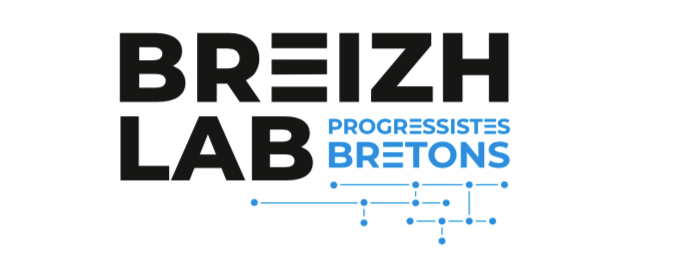 BULLETIN D’ADHESION A L’ASSOCIATION                    ______________________________________________________________à remplir par l’adhérent (exemplaire à conserver par l’association)                                                 ___________________NOM-Prénom ou/et dénomination sociale :n° siret : Adresse :Code postal :                            Ville :Adresse mail :Numéro de téléphone :                                                _______________________Je déclare, par la présente, souhaiter devenir membre de l’association « Le BREIZH LAB des progressistes bretons » et accepte de verser ma cotisation due pour l’année 2019 par chèque à l’ordre du « BREIZH LAB des progressistes bretons » comme suit :Montant de la cotisation :-   50 €-   20 € pour les moins de 26 ans en 2020 -  supérieur à 50 € : membre bienfaiteur-----------------------------------------------------------------------------------------                                               RECU D’ADHESION                                                    ANNEE : 2020L’Association  Le BREIZH LAB des progressistes bretonsAdresse : Cité Allende  BP 70  12 rue Colbert 56100  LORIENTMail : contact@progressistes-bretons.fr                                              ---------Le trésorier de l’association certifie avoir reçu la somme de ……………..€Au titre de l’adhésion annuelle 2020 de Madame/Monsieur ………………..Cotisation payée le  .../…/….                                    Par chèque n° …………………. Banque ……………     										Le trésorier